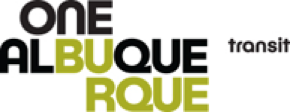 Transit Advisory Board (TAB) Agenda Thursday, May 12, 2022 4:00 pm -5:30 pmIn Person Meeting at:Alvarado Transportation Center 2nd Floor/ Santa Fe Room100 1st Street SWAlbuquerque, NM 87102Virtual Meeting (Online)Via ZOOM: https://cabq.zoom.us/j/87255526789Meeting ID: 872 5552 6789Phone#: 1-669-900-6833 or1-253-215-8782Meeting ID: 872 5552 6789Notice: This meeting will be held electronically and in person at Alvarado Transit Center pursuant to Mayor Keller’s instructions that boards meet using virtual teleconferencing platforms. See ABQ Ride’s website for Zoom information or call the Transit Department for more assistance in attending our meeting at 505-243-7433.Indigenous Land AcknowledgementWelcome & “Community Agreements”TAB/Transit Roll Call: [  ] Harris Balkin; [  ] Ryan Haack; [  ] Jenny Jackson;  [  ] Don McIver; [  ] Rikk Murphy; [  ] Steve Pilon; [  ] Christopher Ramirez; [  ] Patricia Salisbury; [  ] Jacqueline Smith (PTAB); [  ] Bobby Sisneros (or representative)Guests & Other IntroductionsApproval of AgendaApproval of April 14 MinutesPublic Comments (2-minute limit per audience member)Chair’s ReportCommunity SafetyDirector TransitionDriver/Motorcoach Operator Safety & BreaksMasks on BusesTAB VacanciesZero Fares Stories & Poetry MonthZero Fares & Funding in FY23Director’s ReportZero Fares March ReportART infrastructure in East DowntownDriver/Motorcoach Operator BreaksEconomic Impact and Zero Fares Study: Bobby SisnerosJune 4 Keep Albuquerque Beautiful: Bobby SisnerosAction ItemsTAB Committees/Working Groups: Christopher RamirezBus Rider Engagement, Bus & Bus Stop Safety, Bus Route Frequency & Expansion and Bus Stop MaintenanceInformation ItemsNetwork Study Update: Jarret Walker & AssociatesPublic Comments (2-minute limit per audience member)Adjournment